Designation:	Chief ExecutiveDate:		22 November 2023Authors:	Morven MacLeod, Head of HRAppendix ACHANGES TO STAFFING ESTABLISHMENT IN Q2 (July - September 2023)Table 1Appendix BAttendance Management TablesTable 2Table 3*Number of employees off for periods exceeding 10 days were 35 in Q1 and 33 in Q2.Table 4Appendix CHigh Life Highland (HLH) is a charity registered in Scotland, formed on the 1 October 2011 by The Highland Council to develop and promote opportunities in culture, learning, sport, leisure, health and wellbeing throughout the Highland Council area. The Gender Pay Gap data supplied is correct for all employees in post with High Life Highland on 31 March 2023. On that date there were 878 relevant and full-pay relevant employees, 284 (32%) males and 591 females (68%). The figures set out below have been calculated using the standard calculations used in the Equality Act 2010 (Gender Pay Gap Information) Regulations 2017.Pay and Bonus GapThe table above shows High Life Highland’s mean and median gender pay gap based on hourly rates of pay.  There were no bonuses paid to any staff in the year up to 31 March 2023.Of the 10,836 employers reporting in 2022/23 the mean gender pay gap for all employees was 13.1% and the median gender pay gap 11.9%1High Life Highland’s mean pay gap of 9.9% is less than the national average by 3.2%. With a 17.0% median pay gap, High Life Highland is 5.1% above the national average for 2022/23.1 https://gender-pay-gap.service.gov.uk  Employers with 250 or more employees who have published their figures comparing men and women’s average pay across the organisation.Pay Quartiles by GenderThe table above sets out the gender distribution at High Life Highland across four equally sized quartiles, each containing as follows Q1 219, Q2 220 Q3 219 and Q4 220 employees.High Life Highland has an overall gender split of 32% male to 68% female. Quartile 1 shows the greatest disparity in gender distribution with a higher percentage of females employed in the lowest pay quartile.  High Life Highland is committed to the promotion of equality of opportunity in its employment practices. It is committed to offering roles on flexible working patterns, with a range of options such as part-time work, alternative working hours, home working and shared parental leave.The Charity’s Equal Opportunities policy states that it intends that no job applicant or employee shall receive less favourable treatment because of sex, marital or family status, age, ethnic origin, disability, race, colour, nationality, religion, belief, sexual orientation, gender reassignment or any other non-job-related factor. High Life Highland is also confident that males and females are paid the same rate for the job regardless of gender (or any other difference).  Employees are remunerated according to set pay scales and terms and conditions which are negotiated nationally, through The Highland Council, by the Scottish Joint Council for Local Government Employees. High Life Highland remains committed to monitoring and reducing the gap wherever possible, whilst also recognising that it has no direct control over the gender of applicants for job types or an individual’s career choices. I confirm the data reported is accurate.Steve WalshChief ExecutiveHIGH LIFE HIGHLANDREPORT TO BOARD OF DIRECTORS7 December 2023AGENDA ITEM REPORT No HLH/    /23HR UPDATE – Report by Chief ExecutiveRecommendationThe purpose of this report is to update Board Members on the charity’s HR related matters.It is recommended Directors:note the standing HR matters for Q2 (July - Sept 2023); note the pending SJC Pay Award; andapprove the Gender Pay Gap Report in Appendix C for submission to the UK Government and publication on the HLH web site. 1.Business Plan Contribution1.1This report supports the highlighted Business Outcomes from the High Life Highland (HLH) Business Plan:Seek to continuously improve standards of health and safety.Commit to the Scottish Government’s zero carbon targets and maintain the highest standards in environmental compliance.Use research and market analysis to develop and improve services to meet customer needs.Increase employee satisfaction, engagement and development to improve staff recruitment and retention.Improve the financial sustainability of the company.Value and strengthen the relationship with THC.Develop and deliver the HLH Corporate Programme and seek to attract capital investment.Use research and market analysis to develop and deliver proactive marketing and promotion of HLH and its services.Initiate and implement an ICT digital transformation strategy across the charity.Develop and strengthen relationships with customers, key stakeholders and partners.Deliver targeted programmes which support and enhance the physical and mental health and wellbeing of the population and which contribute to the prevention agenda.2.Background2.1This report summarises and updates the following standing HR matters, relating to 2023/24 Q2.Staffing matters: establishment;turnover;attendance management;Implementation of HR policies/procedures;Industrial relationships2.2The report will also cover the following non-standard HR matters:SJC Pay AwardGender Pay Gap Report3.Update on standing HR matters Q2 (July - Sept 2023)3.1Staffing matters – establishment3.1.1Changes to the charity’s staffing establishment = +0.3 FTE (Appendix A)3.1.2Quarter 2 (2023/24) establishment = 846.83 FTEQuarter 1 (2023/24) establishment = 846.53 FTE3.2Staffing matters – turnover3.2.1The number of resignations as a percentage of posts (number in brackets denotes the number of individual resignations) during the quarter was:July = 1.5% (15)August = 1.0% (10)September = 1.3% (13)3.3Staffing matters – attendance management3.3.1Attendance management (Appendix B) can be summarised thus:Short-term absence (<10 consecutive working days) = -0.2Long-term absence (>10 consecutive working days) = -0.01Long-term absences carried into Q2 = 14 individualsAverage days sick per FTE employee = -0.09 days3.3.2There has been a slight decrease in both short-term and long-term absences during Q2.3.3.3Overall absence rates have consistently reduced over the past 12 months, with recorded figures now back to similar levels of those recorded for the same period in 2019, prior to the pandemic.3.4Implementation of HR policies or processes3.4.1The following list details the application of HR policies or processes at the time of writing this report:Disciplinary procedure = 2Internal resolution process (formerly Grievance) = 1Dignity at Work = 1Whistleblowing = 0Official complaints against staff (external) = 1 3.5Industrial relations3.5.1The charity recognises and engages with the following unions:EIS (Music instructors)GMBUNISONUnite the Union3.5.2Ongoing communication and consultation with the above unions is undertaken through the Joint Consultation Forum (JCF) and which meets quarterly.3.5.3The JCF met on 6 September 2023. The following items were discussed:Service Director portfolio changesEssential and non-essential training paymentsCastle project updateHLH budget UpdateFair Work First Statement 4.SJC Pay Award 2023/24 4.1At the time of writing this report, the 2023/24 pay offer for non-teaching staff had not been formally approved. However, it is anticipated that Unison members will vote to accept the revised COSLA pay offer by 27 November 2023. GMB and Unite have voted to accept the previous offer. If accepted, the basic offer is as follows: Covers the period 1 April 2023 to 31 March 2024;An increase to the Scottish Local Government Living Wage rate to £11.89 per hour from £10.85, marking a 9.59% increase;For those on the Scottish Local Government Living Wage and earning £20,933, a £2,006 uplift to £22,939 (calculated on a nominal 37-hour full-time working week)A minimum increase of £1,929 per annum for all those above the Scottish Local Government Living Wage (on a sliding scale from 9.59% to 5.5% for those on the highest pay scales).4.2It is anticipated that, if accepted by Unison members, all staff will receive most of the backdated pay award in December payroll with a top up due to a small number of staff, paid in January. The top-up relates to the original offer by COSLA in April 2023 whereby part of the pay award was to be payable from January 2024 only. However, it is anticipated that the vote will result in the full pay award being backdated to 1 April 2023. 5.Gender Pay Gap 20235.1Under The Equality Act 2010 (Gender Pay Gap Information) Regulations 2017 it is a legal requirement for organisations with 250 or more employees to publish a gender pay gap report by April each year.5.2The gender pay gap is the difference between the average earnings of men and women, expressed relative to men’s earnings. Directors are asked to note that the gender pay gap is not the difference in salaries paid to male and female staff, all HLH staff (regardless of gender) are paid on the same salary scales. 5.3Employers must publish their gender pay gap data and a written statement on their public website and report their data to government online. 5.4The data required is:mean (average) gender pay gap in hourly pay;median (midpoint) gender pay gap in hourly pay;mean bonus gender pay gap;median bonus gender pay gap;proportion of males and females receiving a bonus payment; andproportion of males and females in each pay quartile.5.5HLH’s detailed results are provided in the draft Gender Pay Gap Report at Appendix C.5.65.7There has been no significant change in the male to female ratio (1:2) over the past year and only a slight increase of 0.1% to the mean pay gap.5.8There has also been an increase in the median pay gap of 1.3% in 2022/23.  This is as a result of there being a slight increase in the proportion of females to males in the lowest paid posts, resulting in an increased gap between female and male median hourly rates. In 2021/22 the gap was £2.10 per hour whereas in 2022/23 the gap was £2.52.6.ImplicationsImplications6.1Resource Implications – there are no new resource implications arising from the report, at this stage. Resource Implications – there are no new resource implications arising from the report, at this stage. 6.2Legal Implications – there are no new legal implications arising from this reportLegal Implications – there are no new legal implications arising from this report6.3Equality Implications – there are no new equality implications arising from this report.Equality Implications – there are no new equality implications arising from this report.6.4Risk Implications – there are no new risk implications arising from this report. Risk Implications – there are no new risk implications arising from this report. RecommendationIt is recommended Directors:note the standing HR matters for Q2 (July - Sept 2023); note the pending SJC Pay Award; andapprove the Gender Pay Gap Report in Appendix C for submission to the UK Government and publication on the HLH web site. RecommendationIt is recommended Directors:note the standing HR matters for Q2 (July - Sept 2023); note the pending SJC Pay Award; andapprove the Gender Pay Gap Report in Appendix C for submission to the UK Government and publication on the HLH web site. Post TitleLocationFTEAdditional commentsCoaching AssistantInverness0.82Catering AssistantInverness -0.82Youth Support OfficerDornoch-0.4Youth Support OfficerKinlochbervie-0.5Activities CoachStrathdearn0.14Adult Learning Co-ordinatorInverness0.4Fixed term until 31.3.24Adult Learning Co-ordinatorEast Ross0.2Fixed term until 31.3.24Leisure SupervisorAlness-0.1Leisure AssistantAlness-0.11Adult Learning Tutor (ESOL)Fort William0.14Assistant Youth Workers (5)Various locations0.36Tutor CoachInverness leisure0.170.30SHORT-TERM ABSENCE RATESSHORT-TERM ABSENCE RATESSHORT-TERM ABSENCE RATESSHORT-TERM ABSENCE RATESSHORT-TERM ABSENCE RATESQuarter 1(Apr–Jun)%Quarter 2(Jul–Sep)%Quarter 3(Oct–Dec)%Quarter 4(Jan–Mar)%2021/220.660.661.131.622022/232.071.631.351.522023/241.491.29LONG-TERM ABSENCE RATESLONG-TERM ABSENCE RATESLONG-TERM ABSENCE RATESLONG-TERM ABSENCE RATESLONG-TERM ABSENCE RATESQuarter 1(Apr–Jun)%Quarter 2(Jul–Sep)%Quarter 3(Oct–Dec)%Quarter 4(Jan–Mar)%2021/221.932.882.962.512022/233.763.523.383.122023/242.792.78AVERAGE SICKNESS ABSENCE DAYS PER EMPLOYEEAVERAGE SICKNESS ABSENCE DAYS PER EMPLOYEEAVERAGE SICKNESS ABSENCE DAYS PER EMPLOYEEAVERAGE SICKNESS ABSENCE DAYS PER EMPLOYEEAVERAGE SICKNESS ABSENCE DAYS PER EMPLOYEEQuarter 1(Apr–Jun)Quarter 2(Jul–Sep)Quarter 3(Oct–Dec)Quarter 4(Jan–Mar)2021/221.632.332.702.732022/233.613.402.892.832023/242.612.52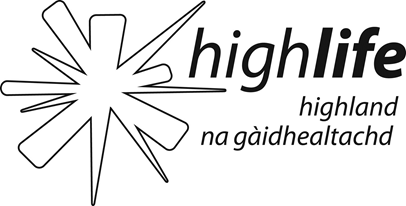 Gender Pay Gap Report 2023Difference between male and femaleDifference between male and femaleDifference between male and femaleMeanMedianHourly fixed pay9.9%17.0%Bonus paid0%0%QuartileMalesFemalesDescription126%74%Includes all HLH employees whose standard hourly rate places them in the 1st and lowest pay quartile.230%70%Includes all HLH employees whose standard hourly rate places them below the median pay in the 2nd pay quartile. 331%69%Includes all HLH employees whose standard hourly rate places them above the median pay in the 3rd pay quartile.445%55%Includes all High Life Highland employees whose standard hourly rate places them in the 4th and therefore highest pay quartile.